Практическая работа №4   «Определение величины миграционного прироста населения в разных частях России».  9 классЦель: получить знания о миграциях населения России, их причинах и направлениях; учиться работать с различными источниками географической информации: сопоставлять различные формы предъявленного учебного материала, делать обобщения, выводы.Ход работы.Дайте определение что такое миграцияПроанализируйте внутренние миграции России. Какие выводы вы можете  сделать?Используя текст учебника и карты атласа, определите направления внешнеймиграции: из каких стран к нам преимущественно приезжают иммигранты? Что такое миграционный прирост (убыль)?Формула миграционного прироста     Мп=П-В, где П-это прибывшие, а В-выбывшиеПрактическая часть. Решение заданий:1) Рассчитайте миграционный прирост населения Ростовской области в 2019 году (количество человек и промилле) если известно, что: за  год  въехало   48 231  человек, а  выехало 49 719  человек. В области проживает 4200000 человек.Расчет миграционного прироста населения в промилле:  Мп  : обшее количество человек в области : 1000( %0)	2) Определите миграционный прирост населения Ростовской области в 2005 г. Ответ запишите в виде числа.Общие итоги миграции населения в Ростовской области в 2001–2009 гг.(человек)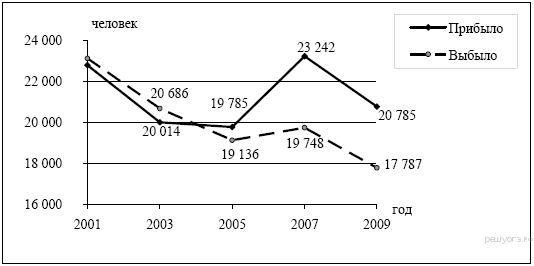 3) Пример заданияИспользуя данные таблицы, определите величину миграционного прироста населения Московской области в 2010 г. Ответ запишите в виде числа.                           Изменение численности населения Московской областиФормула общего приростаОП=МП+ЕП,где МП- это миграционный прирост, ЕП – это естественный приростМП= ОП-ЕПМП= 44693-( -32076)= 767694) Используя данные таблицы, определите величину миграционного прироста населения Ростовской  области в 2009 г.                                      Изменение численности населения Ростовской области5) Определите величину естественного прироста населения России в 2012 г. Ответ запишите в виде числа.Компоненты изменения общей численности населения в России, тыс. человекПоказатель2007 г.2008 г.2009 г.2010 г.Общий прирост населения за год, человек27 10139 80940 14544 693Естественный прирост населения за год, человек–46 816–40 859–32 942–32 076Показатель2007 г.2008 г.2009 г.2010 г.Общий прирост населения за год, человек–8255–7058–6807–6517Естественный прирост населения за год, человек–9285–8805–7774–7265ГодыСреднегодоваячисленностьнаселенияОбщийприростМиграционныйприрост2009142 737,2–114,6247,42010142 849,0–81,5158,12011142 960,5190,7319,82012143 201,7291,7295,0